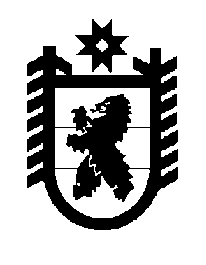 Российская Федерация Республика Карелия    ПРАВИТЕЛЬСТВО РЕСПУБЛИКИ КАРЕЛИЯПОСТАНОВЛЕНИЕот 26 сентября 2019 года № 370-Пг. Петрозаводск О внесении изменений в постановление Правительства Республики Карелия от 28 января 2016 года № 11-ППравительство Республики Карелия п о с т а н о в л я е т:Внести в постановление Правительства Республики Карелия от 28 января 2016 года № 11-П «Об утверждении государственной программы Республики Карелия «Развитие туризма» (Собрание законодательства Республики Карелия, 2016, № 1, ст. 63; № 10, ст. 2145; 2018, № 1, ст. 49; Официальный интернет-портал правовой информации(www.pravo.gov.ru),  26 февраля 2019 года, № 1000201902260008; 26 июня 2019 года, № 1000201906260003) следующие изменения:абзац второй изложить в следующей редакции:«В целях реализации Стратегии социально-экономического развития Республики Карелия на период до 2030 года, утвержденной распоряжением Правительства Республики Карелия от 29 декабря 2018 года № 899р-П,                           в соответствии с перечнем государственных программ Республики Карелия, утвержденным распоряжением Правительства Республики Карелия                              от 23 марта 2017 года № 158р-П, утвердить прилагаемую государственную программу Республики Карелия «Развитие туризма».»;государственную программу Республики Карелия «Развитие туризма», утвержденную указанным постановлением, изложить в следующей редакции:«Утверждена постановлениемПравительства Республики Карелияот 28 января 2016 года № 11-ПГОСУДАРСТВЕННАЯ ПРОГРАММАРЕСПУБЛИКИ КАРЕЛИЯ «РАЗВИТИЕ ТУРИЗМА»ПАСПОРТ государственной программы Республики Карелия «Развитие туризма» Итоги реализации государственной программыза 2016 – 2018 годыГосударственная программа Республики Карелия «Развитие туризма» (далее – государственная программа) реализуется в два этапа: 2016 – 2018 и 2019 – 2030 годы, что обусловлено завершением реализации федеральной целевой программы «Развитие внутреннего и въездного туризма в Российской Федерации (2011 – 2018) годы»,  принятием распоряжения Правительства Российской Федерации от 5 мая 2018 года № 872-р «Об утверждении Концепции федеральной целевой программы «Развитие внутреннего и въездного туризма в Российской Федерации (2019 – 2025 годы)»  и внесением изменений в постановление Правительства Республики Карелия от 28 декабря 2012 года № 416-П «Об утверждении Порядка разработки, реализации и оценки эффективности государственных программ Республики Карелия».За период с 2016 по 2018 год на реализацию мероприятий государственной программы было направлено 557,96 млн. рублей, в том числе привлечено из федерального бюджета 460,86 млн. рублей, что составляет     82,6% общего объема финансового обеспечения.За первый этап реализации государственной программы удалось достичь следующих результатов:достигнуты плановые значения всех целевых индикаторов (показателей результата) государственной программы;по сравнению с уровнем 2014 года число лиц, размещенных в коллективных средствах размещения в Республике Карелия, увеличилось в 1,67 раза, или на 66,5%; количество лиц, работающих в туристских фирмах и коллективных средствах размещения в Республике Карелия,  увеличилось в 1,66 раза, или на 65,7%; средняя продолжительность пребывания лиц, размещенных в гостиницах и аналогичных средствах размещения в Республике Карелия, увеличилась в 1,15 раза, или на 14,8%;объем внебюджетных инвестиций в сферу туризма составил 2 940,0 млн. рублей;объем оказанных населению платных туристских услуг, услуг гостиниц и аналогичных средств размещения в Республике Карелия (с учетом включения в 2017 год услуг санаторно-курортного комплекса) составил 6 523,9 млн. рублей.С 2016 года Республика Карелия стала участником федеральной целевой программы «Развитие внутреннего и въездного туризма в Российской Федерации (2011 – 2018) годы» (далее – ФЦП) путем включения укрупненного инвестиционного проекта по созданию туристско-рекреационного кластера «Южная Карелия» (далее – ТРК «Южная Карелия», кластер) в перечень мероприятий ФЦП, что позволило получить федеральную финансовую помощь для строительства объектов обеспечивающей инфраструктуры.Значительная часть развивающихся туркомплексов, включенных в кластер, реализовывалась в Сортавальском, Питкярантском и Прионежском муниципальных районах в республике. При этом необходимо отметить, что средства бюджета муниципальных образований не использовались.Таким образом, благодаря участию в ФЦП, улучшение туристской сферы и устранение инфраструктурных ограничений, сдерживающих развитие туризма, происходило на территории муниципальных образований без финансовых затрат со стороны муниципалитетов.Общая сумма вложений частных инвесторов в создание туристской инфраструктуры на территории Республики Карелия (строительство и реконструкция гостиничных комплексов, гостевых коттеджей, прокладка новых туристских маршрутов, обустройство территорий, строительство кафе и многое другое) за 12 месяцев 2018 года составила 526,8 млн. рублей. Общая сумма инвестиций за время создания ТРК «Южная Карелия» 
(2016 – 2018 годы) – 1 271,8 млн. рублей. По итогам реализации данного проекта создано более 20 новых объектов туристской инфраструктуры, 
170 рабочих мест.С использованием элементов государственно-частного партнерства за счет бюджетных средств была построена подъездная автодорога к горному парку «Рускеала» и проведено дноуглубление на водном пути к гостиничному комплексу «Ладожская усадьба» в Сортавальском муниципальном районе, что позволило повысить безопасность путешествий и улучшить транспортную доступность этих комплексов для туристов без ущерба для местных жителей.Строительство еще двух объектов обеспечивающей инфраструктуры (создание волнозащитных и причальных сооружений, а также подведение газопровода) начато в 2018 году, но не завершено по не зависящим от подрядных организаций причинам (погодные условия, изменение технических решений проектов). Работа по завершению строительства этих объектов в 2019 году продолжается.Таким образом, за счет средств федерального бюджета, выделенных по линии Федерального агентства по туризму, а также софинансирования из бюджета Республики Карелия созданы или начали строиться объекты обеспечивающей инфраструктуры. Цель строительства этих объектов –  способствовать притоку туристов и формированию образа Карелии как территории, комфортной для путешествий.На эти цели в 2018 году использованы бюджетные средства федерального бюджета и бюджета Республики Карелия в сумме 200,4 млн. рублей, за весь период с 2016 по 2018 год – 370,9 млн. рублей. Целевые показатели (количество дополнительных рабочих мест, численность граждан в коллективных средствах размещения, инвестиции в основной капитал), установленные для Правительства Республики Карелия Федеральным агентством по туризму, выполнены в полном объеме. Таким образом, некоторое отставание в освоении федеральных средств, выделенных республике, не отразилось серьезным образом на положительной динамике развития сферы туризма Карелии.Главным итогом реализации комплекса мер, направленных на развитие ТРК «Южная Карелия», является создание дополнительных условий для развития туризма. Созданные или реконструированные туркомплексы активно принимают гостей республики. Так, например, число посетителей гостиничного комплекса «Ладожская усадьба» (Сортавальский муниципальный район) выросло по сравнению с 2014 годом в 1,5 раза и составило 6 тыс. человек в год. При реализации проекта «Многофункциональный туристский комплекс «Белые мосты» введено в эксплуатацию 8 объектов туристской инфраструктуры, в том числе обеспечен отсутствовавший с 1950 года безопасный проход между двумя водопадами Юканкоски. Число посетителей комплекса выросло по сравнению с 2014 годом в 3 раза и составило
 40 тыс. человек в год.Рост числа посетителей из других регионов увеличил спрос на товары местных производителей, новые бренды Карелии, включая производство «пищевых» сувениров, отмеченных знаком «Сделано в Карелии», что создало условия для развития малого и среднего предпринимательства.Синергия от позитивных изменений в сфере туризма позволяет реализовывать новые проекты, выходящие за границы республики. Здесь можно отметить музыкальный фестиваль Ruskeala Symphony, который принял в 2018 году 6 тыс. гостей из Карелии, Санкт-Петербурга, Финляндии, запуск скоростного поезда «Ласточка» по маршруту Санкт-Петербург – Сортавала, 
а также организацию работы по его продлению до Суоярви, развитие сети автокемпингов на территории Республики Карелия и многое другое.II. Приоритеты и цели государственной политики в сфере                       реализации государственной программы, описание основных                           целей и задач государственной программыПриоритеты государственной политики в сфере туризма определены в следующих стратегических документах Российской Федерации:Стратегии развития туризма в Российской Федерации на период 
до 2020 года, утвержденной распоряжением Правительства Российской Федерации от 31 мая 2014 года № 941-р;Стратегии социально-экономического развития Северо-Западного федерального округа на период до 2020 года, утвержденной распоряжением Правительства Российской Федерации от 18 ноября 2011 года № 2074-р;Концепции федеральной целевой программы «Развитие внутреннего и въездного туризма в Российской Федерации (2019 – 2025 годы)», утвержденной распоряжением Правительства Российской Федерации от 5 мая 2018 года № 872-р;государственной программе Российской Федерации «Развитие культуры и туризма», утвержденной постановлением Правительства Российской Федерации от 15 апреля 2014 года № 317.В соответствии с указанными документами сформированы следующие приоритеты и цели государственной политики в сфере реализации государственной программы:развитие внутреннего и въездного туризма;унификация качества туристских услуг в стране, приведение их в соответствие международным стандартам;создание и развитие комфортной информационной туристской среды, включая систему туристской навигации, знаки ориентирования, информацию о туристских ресурсах и программах регионов;усиление роли туризма в просвещении и формировании культурно-нравственного потенциала населения регионов Российской Федерации;координация усилий всех регионов по продвижению туристского продукта Российской Федерации;комплексное развитие туристской и обеспечивающей инфраструктуры туристских кластеров по приоритетным видам туризма;развитие отраслевой системы подготовки и повышения квалификации специалистов индустрии туризма.Основные цели государственной политики в сфере туризма на территории Республики Карелия определены в Стратегии социально-экономического развития Республики Карелия до 2030 года, утвержденной распоряжением Правительства Республики Карелия от 29 декабря 2018 года № 899р-П (далее – Стратегия).В соответствии со Стратегией развитие туристской сферы связано с кластерами, создание которых повышает доступность многих природных и культурно-исторических объектов туристского показа, содействует формированию новых турпродуктов, разработке комплекса маркетинговых мер по их продвижению на внешних рынках. В соответствии с вышеуказанными документами сформирована следующая цель государственной программы – создание условий для эффективного развития сферы туризма Республики Карелия.Достижение указанной цели государственной программы будет осуществляться путем решения следующих задач:1) создание условий для расширения ассортимента туристских и гостиничных услуг, повышения качества туристского продукта Республики Карелия и его конкурентоспособности на российском и международном рынках;2) развитие инфраструктуры туризма в Республике Карелия на основе кластерного подхода по приоритетным видам туризма.Решение задач государственной программы будет достигаться путем реализации соответствующих основных мероприятий. Государственная программа имеет один целевой показатель – «численность лиц, размещенных в коллективных средствах размещения в Республике Карелия». Прогноз развития сферы реализации государственной программы непосредственно связан с долгосрочным бюджетным прогнозом и сценарными условиями прогноза социально-экономического развития Республики Карелия в 2019 – 2030 годах.Сведения о показателях (индикаторах) государственной программы и их значениях представлены в приложении 1 к государственной программе.Информация об основных мероприятиях (мероприятиях) государственной программы приведена в приложении 2 к государственной программе.Сведения об основных мерах правового регулирования в сфере реализации государственной программы представлены в приложении 3 к государственной программе.Финансовое обеспечение реализации государственной программы за счет средств бюджета Республики Карелия приведено в приложении 4 к государственной программе.Финансовое обеспечение и прогнозная (справочная) оценка расходов бюджета Республики Карелия (с учетом средств федерального бюджета), бюджетов государственных внебюджетных фондов, бюджетов муниципальных образований и юридических лиц на реализацию целей государственной программы Республики Карелия представлены в приложении 5 к государственной программе.Приложение 1к государственной программеСведения о показателях (индикаторах) государственной программы и их значениях* Достижение значений целевого индикатора (показателя результата), которое, в свою очередь, является необходимым условием продолжения участия в федеральной целевой программе, возможно только при условии финансирования из бюджета Республики Карелия в 2019 – 2030 годах основного мероприятия по развитию туристского потенциала.** Значение показателя результата устанавливается согласно заявленным инвестиционным проектам, а также в соответствии со Стратегией социально-экономического развития Республики Карелия на период до 2030 года, утвержденной распоряжением Правительства Республики Карелия от 29 декабря 2018 года № 899р-П.*** Значение показателя результата устанавливается с учетом участия Республика Карелия в федеральной целевой программе «Развитие внутреннего и въездного туризма в Российской Федерации (2019 – 2025 годы)» или аналогичной программе Российской Федерации, предусматривающей реализацию мероприятий по строительству (реконструкции) объектов обеспечивающей инфраструктуры с длительным сроком окупаемости, входящих в состав инвестиционных проектов создания туристских кластеров.Приложение 2к государственной программеИНФОРМАЦИЯОБ ОСНОВНЫХ МЕРОПРИЯТИЯХ (МЕРОПРИЯТИЯХ)ГОСУДАРСТВЕННОЙ ПРОГРАММЫПриложение 3к государственной программеСВЕДЕНИЯОБ ОСНОВНЫХ МЕРАХ ПРАВОВОГО РЕГУЛИРОВАНИЯ В СФЕРЕ РЕАЛИЗАЦИИ ГОСУДАРСТВЕННОЙ ПРОГРАММЫПриложение 4к государственной программеФинансовое обеспечение реализации государственной программы за счет средств бюджета Республики Карелия * Финансовое обеспечение реализации основного мероприятия за счет средств бюджета Республики Карелия возможно при условии софинансирования из федерального бюджета.Приложение 5к государственной программеФинансовое обеспечение и прогнозная (справочная) оценка расходов бюджета Республики Карелия (с учетом средств федерального бюджета), бюджетов государственных внебюджетных фондов, бюджетов муниципальных образований                        и юридических лиц на реализацию целей государственной программы Республики Карелия* Финансовое обеспечение реализации основного мероприятия за счет средств бюджета Республики Карелия возможно при условии софинансирования из федерального бюджета.».                                 Глава                       Республики Карелия                                                                                         А.О. Парфенчиков                          												                                                           Ответственный исполнитель государственной программыУправление по туризму Республики КарелияУправление по туризму Республики КарелияУправление по туризму Республики КарелияУправление по туризму Республики КарелияСоисполнители государственной программыотсутствуютотсутствуютотсутствуютотсутствуютУчастники государственной программыМинистерство строительства, жилищно-коммунального хозяйства и энергетики Республики Карелия;Министерство по дорожному хозяйству, транспорту и связи Республики КарелияМинистерство строительства, жилищно-коммунального хозяйства и энергетики Республики Карелия;Министерство по дорожному хозяйству, транспорту и связи Республики КарелияМинистерство строительства, жилищно-коммунального хозяйства и энергетики Республики Карелия;Министерство по дорожному хозяйству, транспорту и связи Республики КарелияМинистерство строительства, жилищно-коммунального хозяйства и энергетики Республики Карелия;Министерство по дорожному хозяйству, транспорту и связи Республики КарелияЦель государственной программысоздание условий для эффективного развития сферы туризма Республики Карелиясоздание условий для эффективного развития сферы туризма Республики Карелиясоздание условий для эффективного развития сферы туризма Республики Карелиясоздание условий для эффективного развития сферы туризма Республики КарелияЗадачи государственной программы1) создание условий для расширения ассортимента туристских и гостиничных услуг, повышения качества туристского продукта Республики Карелия и его конкурентоспособности на российском и международном рынках;2) развитие инфраструктуры туризма в Республике Карелия на основе кластерного подхода по приоритетным видам туризма1) создание условий для расширения ассортимента туристских и гостиничных услуг, повышения качества туристского продукта Республики Карелия и его конкурентоспособности на российском и международном рынках;2) развитие инфраструктуры туризма в Республике Карелия на основе кластерного подхода по приоритетным видам туризма1) создание условий для расширения ассортимента туристских и гостиничных услуг, повышения качества туристского продукта Республики Карелия и его конкурентоспособности на российском и международном рынках;2) развитие инфраструктуры туризма в Республике Карелия на основе кластерного подхода по приоритетным видам туризма1) создание условий для расширения ассортимента туристских и гостиничных услуг, повышения качества туристского продукта Республики Карелия и его конкурентоспособности на российском и международном рынках;2) развитие инфраструктуры туризма в Республике Карелия на основе кластерного подхода по приоритетным видам туризмаЭтапы и сроки реализации государственной программыпервый этап: 2016 – 2018 годы;второй этап: 2019 – 2030 годыпервый этап: 2016 – 2018 годы;второй этап: 2019 – 2030 годыпервый этап: 2016 – 2018 годы;второй этап: 2019 – 2030 годыпервый этап: 2016 – 2018 годы;второй этап: 2019 – 2030 годыОбъем финансового обеспечения государственной программыГодВсего,В том числеВ том числеОбъем финансового обеспечения государственной программытыс. рублейза счет средств бюджета Республики Карелияза счет целевых безвозмездных поступлений в бюджет Республики Карелия2016 – 2018557 959,0397 133,33460 825,702019179 264,30122 764,3056 500,00202072 905,8012 905,8060 000,002021161 547,6018 147,60143 400,002022357 781,2088 581,20269 200,002023323 394,6089 194,60234 200,002024344 405,3089 505,30254 900,002025359 214,7093 354,00265 860,702026374 660,9097 368,20277 292,702027390 771,30101 555,10289 216,202028407 574,50105 922,00301 652,502029425 100,20110 476,60314 623,602030443 379,50115 227,10328 152,40Итого4 397 958,931 142 135,133 255 823,80Ожидаемый конечный результат реализации государственной программырост численности лиц, размещенных в коллективных средствах размещения в Республике Карелия, до 1000 тыс. человек рост численности лиц, размещенных в коллективных средствах размещения в Республике Карелия, до 1000 тыс. человек рост численности лиц, размещенных в коллективных средствах размещения в Республике Карелия, до 1000 тыс. человек рост численности лиц, размещенных в коллективных средствах размещения в Республике Карелия, до 1000 тыс. человек № п/пНаименование цели (задачи)Целевой индикатор (показатель результата) (наимено-вание)Еди-ница изме-ренияЗначения индикаторов (показателей)Значения индикаторов (показателей)Значения индикаторов (показателей)Значения индикаторов (показателей)Значения индикаторов (показателей)Значения индикаторов (показателей)Значения индикаторов (показателей)Значения индикаторов (показателей)Значения индикаторов (показателей)Значения индикаторов (показателей)Значения индикаторов (показателей)Значения индикаторов (показателей)Отноше-ние значения показа-теля послед-него года реализа-ции програм-мы к отчет-ному, %№ п/пНаименование цели (задачи)Целевой индикатор (показатель результата) (наимено-вание)Еди-ница изме-рения2019 год*2020 год* 2021год*2022 год*2023 год*2024 год*2025 год*2026 год*2027 год*2028 год*2029 год*2030 год*Отноше-ние значения показа-теля послед-него года реализа-ции програм-мы к отчет-ному, %1234567891011121314151617Государственная программа Республики Карелия «Развитие туризма»Государственная программа Республики Карелия «Развитие туризма»Государственная программа Республики Карелия «Развитие туризма»Государственная программа Республики Карелия «Развитие туризма»Государственная программа Республики Карелия «Развитие туризма»Государственная программа Республики Карелия «Развитие туризма»Государственная программа Республики Карелия «Развитие туризма»Государственная программа Республики Карелия «Развитие туризма»Государственная программа Республики Карелия «Развитие туризма»Государственная программа Республики Карелия «Развитие туризма»Государственная программа Республики Карелия «Развитие туризма»Государственная программа Республики Карелия «Развитие туризма»Государственная программа Республики Карелия «Развитие туризма»Государственная программа Республики Карелия «Развитие туризма»Государственная программа Республики Карелия «Развитие туризма»Государственная программа Республики Карелия «Развитие туризма»Государственная программа Республики Карелия «Развитие туризма»1.0.0.0.1.Цель. Создание условий для эффективного развития сферы туризма Республики Карелиячислен-ность лиц, размещен-ных в кол-лективных средствах размеще-ния в Республике Карелиятыс. чело-век4464684825165525956497077718409161 00022412345678910111213141516171.0.0.1.1.Задача. Создание усло-вий для расши-рения ассорти-мента турист-ских и гостинич-ных услуг, повышения качества турист-ского продукта Республики Карелия и его конкурентоспо-собности на российском и международном рынкахчисло ночевок в коллектив-ных сред-ствах раз-мещениятыс.еди-ниц1 1541 1891 2251 2621 3001 3391 3791 4201 4631 5071 5521 5991391.0.0.1.2.Задача. Создание усло-вий для расши-рения ассорти-мента турист-ских и гостинич-ных услуг, повышения качества турист-ского продукта Республики Карелия и его конкурентоспо-собности на российском и международном рынкахобъем оказанных населению платных туристских услуг, услуг гостиниц и аналогич-ных средств размещения в Респуб-лике Карелиямлн. руб-лей2 5912 6692 7492 8312 9163 0043 0943 1873 2823 380,93 4823 5871381.0.0.1.3.Задача. Создание усло-вий для расши-рения ассорти-мента турист-ских и гостинич-ных услуг, повышения качества турист-ского продукта Республики Карелия и его конкурентоспо-собности на российском и международном рынкахчисленность иностран-ных граж-дан, разме-щенных в коллектив-ных сред-ствах раз-мещения в Республике Карелиятыс. чело-век45464748495052545658606213812345678910111213141516171.0.0.2.1.Задача. Развитие инфраструктуры туризма в Республике Карелия на основе кластер-ного подхода по приоритетным видам туризмаобъем вне-бюджетных инвестиций в сферу туризма в Республике Карелиямлн. руб-лей393,0664,8563,2578,6522,5412,910,00,00,00,00,00,00**1.0.0.2.2.Задача. Развитие инфраструктуры туризма в Республике Карелия на основе кластер-ного подхода по приоритетным видам туризмаинвестиции в основной капитал на создание туристской инфраструк-туры в рамках реализации федераль-ных проек-тов и программмлн. руб-лей328,0634,8553,2568,6512,5402,90,00,00,00,00,00,00***№ п/пНомер и наименование подпрограммы, основного мероприятия (мероприятия), ведомственной, региональной целевой программы, долгосрочной целевой программыИсполнитель основного мероприятия (меро-приятия)Исполнитель основного мероприятия (меро-приятия)СрокСрокСрокСрокОжидаемый непосредственный результат по итогам реализации государственной программыОжидаемый непосредственный результат по итогам реализации государственной программыИнформация о приоритетности основного мероприятия (мероприятия)Информация о приоритетности основного мероприятия (мероприятия)№ п/пНомер и наименование подпрограммы, основного мероприятия (мероприятия), ведомственной, региональной целевой программы, долгосрочной целевой программыИсполнитель основного мероприятия (меро-приятия)Исполнитель основного мероприятия (меро-приятия)начала реализа-цииначала реализа-цииокончания реализацииокончания реализацииОжидаемый непосредственный результат по итогам реализации государственной программыОжидаемый непосредственный результат по итогам реализации государственной программыИнформация о приоритетности основного мероприятия (мероприятия)Информация о приоритетности основного мероприятия (мероприятия)123344556677Государственная программа Республики Карелия «Развитие туризма»Государственная программа Республики Карелия «Развитие туризма»Государственная программа Республики Карелия «Развитие туризма»Государственная программа Республики Карелия «Развитие туризма»Государственная программа Республики Карелия «Развитие туризма»Государственная программа Республики Карелия «Развитие туризма»Государственная программа Республики Карелия «Развитие туризма»Государственная программа Республики Карелия «Развитие туризма»Государственная программа Республики Карелия «Развитие туризма»Государственная программа Республики Карелия «Развитие туризма»Государственная программа Республики Карелия «Развитие туризма»Государственная программа Республики Карелия «Развитие туризма»1.0.0.0.Цель. Создание условий для эффективного развития сферы туризма Республики КарелияЦель. Создание условий для эффективного развития сферы туризма Республики КарелияЦель. Создание условий для эффективного развития сферы туризма Республики КарелияЦель. Создание условий для эффективного развития сферы туризма Республики КарелияЦель. Создание условий для эффективного развития сферы туризма Республики КарелияЦель. Создание условий для эффективного развития сферы туризма Республики КарелияЦель. Создание условий для эффективного развития сферы туризма Республики КарелияЦель. Создание условий для эффективного развития сферы туризма Республики КарелияЦель. Создание условий для эффективного развития сферы туризма Республики КарелияЦель. Создание условий для эффективного развития сферы туризма Республики КарелияЦель. Создание условий для эффективного развития сферы туризма Республики Карелия1.1.0.0.Задача. Создание условий для расширения ассортимента туристских и гостиничных услуг, повышения качества туристского продукта Республики Карелия и его конкурентоспособности на российском и международном рынкахЗадача. Создание условий для расширения ассортимента туристских и гостиничных услуг, повышения качества туристского продукта Республики Карелия и его конкурентоспособности на российском и международном рынкахЗадача. Создание условий для расширения ассортимента туристских и гостиничных услуг, повышения качества туристского продукта Республики Карелия и его конкурентоспособности на российском и международном рынкахЗадача. Создание условий для расширения ассортимента туристских и гостиничных услуг, повышения качества туристского продукта Республики Карелия и его конкурентоспособности на российском и международном рынкахЗадача. Создание условий для расширения ассортимента туристских и гостиничных услуг, повышения качества туристского продукта Республики Карелия и его конкурентоспособности на российском и международном рынкахЗадача. Создание условий для расширения ассортимента туристских и гостиничных услуг, повышения качества туристского продукта Республики Карелия и его конкурентоспособности на российском и международном рынкахЗадача. Создание условий для расширения ассортимента туристских и гостиничных услуг, повышения качества туристского продукта Республики Карелия и его конкурентоспособности на российском и международном рынкахЗадача. Создание условий для расширения ассортимента туристских и гостиничных услуг, повышения качества туристского продукта Республики Карелия и его конкурентоспособности на российском и международном рынкахЗадача. Создание условий для расширения ассортимента туристских и гостиничных услуг, повышения качества туристского продукта Республики Карелия и его конкурентоспособности на российском и международном рынкахЗадача. Создание условий для расширения ассортимента туристских и гостиничных услуг, повышения качества туристского продукта Республики Карелия и его конкурентоспособности на российском и международном рынкахЗадача. Создание условий для расширения ассортимента туристских и гостиничных услуг, повышения качества туристского продукта Республики Карелия и его конкурентоспособности на российском и международном рынках1.1.1.0.Основное мероприятие. Развитие туристского потенциалаУправление по туризму Республики КарелияУправление по туризму Республики Карелия2019201920302030создание современного турпродукта на основе комплекса новых услуг, предоставляемых туристским комплексом Республики Карелиясоздание современного турпродукта на основе комплекса новых услуг, предоставляемых туристским комплексом Республики Карелия221.1.1.1.Мероприятие. Развитие и совершенствование системы непрерывного профессионального туристского образования, в том числе путем проведения мероприятий с вовлечением жителей Республики Карелия по вопросам вхождения в туристский бизнес, организации сельского туризма и др.Управление по туризму Республики КарелияУправление по туризму Республики Карелия2019201920302030подготовка высокопрофессиональных кадров в сфере культуры и гостепри-имства в соответствии с российскими и общемировыми тенденциями ее развития, разрабатываемыми на феде-ральном уровне профессиональными стандартами для работников турист-ской индустрии, особенностями разви-тия туризма в Республике Карелия; повышение уровня занятости и самозанятости населенияподготовка высокопрофессиональных кадров в сфере культуры и гостепри-имства в соответствии с российскими и общемировыми тенденциями ее развития, разрабатываемыми на феде-ральном уровне профессиональными стандартами для работников турист-ской индустрии, особенностями разви-тия туризма в Республике Карелия; повышение уровня занятости и самозанятости населения551223344556671.1.1.2.Мероприятие. Участие в инициировании, организации, проведении мероприятий, направленных на создание и поддержание в Республике Карелия комфортной среды туристского пребывания, в том числе экологической, наглядно-информационной, админист-ративной и др.Мероприятие. Участие в инициировании, организации, проведении мероприятий, направленных на создание и поддержание в Республике Карелия комфортной среды туристского пребывания, в том числе экологической, наглядно-информационной, админист-ративной и др.Управление по туризму Республики КарелияУправление по туризму Республики Карелия2019201920302030создание и закрепление за Республикой Карелия устойчивой репутации региона, максимально комфортного для туристского пребывания, способствующей в том числе планированию путешествий большей продолжительностисоздание и закрепление за Республикой Карелия устойчивой репутации региона, максимально комфортного для туристского пребывания, способствующей в том числе планированию путешествий большей продолжительности51.1.1.3.Мероприятие. Поддержка и стимулирование качества и ассортимента туристских и гостиничных услуг, в том числе проведение ежегод-ного конкурса «Лидеры карельского турбизнеса» среди организаций и индивидуальных предпринимателей, осуществляющих деятельность в сфере туризма на территории Республики КарелияМероприятие. Поддержка и стимулирование качества и ассортимента туристских и гостиничных услуг, в том числе проведение ежегод-ного конкурса «Лидеры карельского турбизнеса» среди организаций и индивидуальных предпринимателей, осуществляющих деятельность в сфере туризма на территории Республики КарелияУправление по туризму Республики КарелияУправление по туризму Республики Карелия2019201920302030дополнительное стимулирование увеличения объемов, повышения качества и расширения ассортимента туристских и гостиничных услугдополнительное стимулирование увеличения объемов, повышения качества и расширения ассортимента туристских и гостиничных услуг51.1.1.4.Мероприятие. Проведение и обеспечение проведения мероприятий по маркетинговому, технико-экономическому, научно-методическому и статистическому сопровождению вопросов исследования и оптимизации использования туристско-рекреационного потенциала Республики КарелияМероприятие. Проведение и обеспечение проведения мероприятий по маркетинговому, технико-экономическому, научно-методическому и статистическому сопровождению вопросов исследования и оптимизации использования туристско-рекреационного потенциала Республики КарелияУправление по туризму Республики КарелияУправление по туризму Республики Карелия2019201920302030получение актуальной информации о состоянии и тенденциях туристского рынка, характеристиках потребитель-ского спроса, предоставляемой участникам рынка, наличие научно обоснованных и статистически подтвержденных выводов о развитии туризма в Республике Карелия, необходимых технико-экономиче-ких обоснованийполучение актуальной информации о состоянии и тенденциях туристского рынка, характеристиках потребитель-ского спроса, предоставляемой участникам рынка, наличие научно обоснованных и статистически подтвержденных выводов о развитии туризма в Республике Карелия, необходимых технико-экономиче-ких обоснований512345671.1.1.5.Мероприятие. Участие в инициировании, организации, продвижении, проведении и награждении победителей событийных туристских мероприятий в муниципальных образованиях в Республике КарелияУправление по туризму Республики Карелия20192030создание и развитие событийных туристских брендов республики как инструмента повышения ее туристской привлекательности, в том числе для инвесторов, стимулирова-ние расширения республиканского событийного календаря в смежных сферах, смягчение эффекта межсезонного спада туристской активности51.1.1.6.Мероприятие. Внедрение новых информационных технологий в процесс государственного регулирования развития туризма, а также в процесс предварительного и непосред-ственного сопровождения путешествую-щих по Республике Карелия, оказание информационной поддержки туристамУправление по туризму Республики Карелия20192030создание и развитие динамичной и современной базы информационных ресурсов для оптимизации информи-рования о туристско-рекреационном потенциале Республики Карелия, создание конкурентных преимуществ в плане информирования путешествующих по республике51.1.1.7.Мероприятие. Обеспечение подготовки, организации на территории Республики Карелия мероприятий, обеспечивающих продви-жение туристского потенциала, а также максимально эффективного участия республики в крупнейших мероприятиях, обеспечивающих продвижение туристского потенциала и туристского предложения на территории субъектов Российской Федерации и зарубежных странУправление по туризму Республики Карелия20192030повышение конкурентоспособности республиканского туристского комплекса посредством закрепления достигнутых лидирующих позиций в рейтингах туристской популярности, освоение новых рынков туристского спроса512345671.1.1.8.Мероприятие. Адресное продвижение и медийное сопровождение туристского продукта Республики Карелия, в том числе путем проведения медиакампаний, ознакоми-тельных, рекламных и пресс-туров, подготовки материалов о развитии туризма в Республике Карелия и их размещения в российских и зарубежных средствах массовой информации, информационно-телекоммуникационной сети «Интернет»Управление по туризму Республики Карелия20192030максимальное расширение спектра охвата информацией о туристско-рекреационном потенциале Республики Карелия и туристском предложении Республики Карелия на уровне как профессионалов туристского рынка, так и конечных потенциальных потребителей51.1.1.9.Мероприятие. Разработка и изготовление информа-ционно-рекламной и презентационной продукции с символикой Карелии туристскойУправление по туризму Республики Карелия20192030повышение эффективности продвижения туристского потенциала Республики Карелия и туристского предложения Республики Карелия, визуальное закрепление позитивного имиджа Карелии туристской51.1.1.10.Мероприятие. Организация мероприятий: конференций, семинаров, выставок, конкурсов, смотров, переговоров, встреч, совещаний, праздников, народных гуляний Управление по туризму Республики Карелия20192030обмен опытом, передовыми практическими достижениями в сфере туризма, создание дополнительных предпосылок для повышения качества туристского обслуживания51.1.1.11.Мероприятие. Предоставление консультационных и методических услуг Управление по туризму Республики Карелия20192030повышение уровня туристского обслуживания за счет возможности получения квалифицированной организационно-методической помощи512345671.1.1.12.Мероприятие. Оказание туристско-информационных услуг (в стационарных условиях и вне стационара) Управление по туризму Республики Карелия20192030повышение уровня туристского обслуживания за счет своевремен-ного информирования туриста в период его пребывания в республике51.1.1.13.Мероприятие. Осуществление экскурсионного обслуживания Управление по туризму Республики Карелия20192030внедрение в сформированный туристский продукт дополнительной информации, интересующей потребителя51.1.1.14.Мероприятие. Управление международными проектами в сфере культурного туризма Управление по туризму Республики Карелия20192030использование ресурсов международ-ных проектов для расширения ассортимента и повышения качества турпродукта в сфере культурного туризма51.1.1.15.Мероприятие. Формирование, ведение баз данных, в том числе интернет-ресурсов, в сфере туризма Управление по туризму Республики Карелия20192030внесение регулярных обновлений в новостную ленту туристского портала, в базы данных в социальных сетях, упрощение возможности принятия решения о выборе варианта отдыха в Республике Карелия51.1.1.16.Мероприятие. Осуществление издательской деятельности Управление по туризму Республики Карелия20192030увеличение числа ресурсов, информирующих о туристском потенциале Республики Карелия и туристском предложении Республики Карелия51.1.1.17.Мероприятие. Административное обеспечение деятельности Управление по туризму Республики Карелия20192030мониторинг основных показателей развития туризма в Республике Карелия512345671.1.1.18.Мероприятие.Продвижение Республики Карелия на международных туристских рынкахУправление по туризму Республики Карелия20192030увеличение экспорта туристских услуг, увеличение притока иностранных туристов21.2.0.0.Задача. Развитие инфраструктуры туризма в Республике Карелия на основе кластерного подхода по приоритетным видам туризмаЗадача. Развитие инфраструктуры туризма в Республике Карелия на основе кластерного подхода по приоритетным видам туризмаЗадача. Развитие инфраструктуры туризма в Республике Карелия на основе кластерного подхода по приоритетным видам туризмаЗадача. Развитие инфраструктуры туризма в Республике Карелия на основе кластерного подхода по приоритетным видам туризмаЗадача. Развитие инфраструктуры туризма в Республике Карелия на основе кластерного подхода по приоритетным видам туризмаЗадача. Развитие инфраструктуры туризма в Республике Карелия на основе кластерного подхода по приоритетным видам туризма1.2.1.0.Основное мероприятие. Создание инженерной и транспортной инфраструктуры туристско-рекреацион-ных кластеров на территории Республики КарелияУправление по туризму Респуб-лики Карелия,Министерство строительства, жилищно-комму-нального хозяйства и энергетики Рес-публики Карелия,Министерство по дорожному хозяй-ству, транспорту и связи Республики Карелия20192030пилотное внедрение и последующее совершенствование кластерного подхода к развитию инфраструктуры туризма в Республике Карелия, создание трех кластеров41.2.1.1.Мероприятие. Создание инженерной и транспортной инфраструктуры туристско-рекреационных кластеров «Южная Карелия», «Легенды Карелии»Управление по туризму Респуб-лики Карелия,Министерство строительства, жилищно-комму-нального хозяйства и энергетики Рес-публики Карелия,Министерство по дорожному хозяй-ству, транспорту и связи Республики Карелия20192030создание двух туристско-рекреационных кластеров на территории Республики Карелия 412345671.2.1.2.Мероприятие. Создание инженерной и транспортной инфраструктуры автотуристских кластеров на территории муниципальных образований в Республике КарелияУправление по туризму Респуб-лики Карелия,Министерство строительства, жилищно-комму-нального хозяйства и энергетики Рес-публики Карелия,Министерство по дорожному хозяй-ству, транспорту и связи Республики Карелия20192030создание пилотного автотурист-ского кластера на территории Республики Карелия как основы для последующего тиражирова-ния499.0.Основное мероприятие. Обеспечение реализации государственной программыУправление по туризму Республики Карелия201920305№ п/пВид нормативного правового актаОсновные положения нормативного правового актаОтветственный исполнитель и соисполнителиОжидаемый срок принятия1.Государственная программа Республики Карелия «Развитие туризма»Государственная программа Республики Карелия «Развитие туризма»Государственная программа Республики Карелия «Развитие туризма»Государственная программа Республики Карелия «Развитие туризма»1.1.Основное мероприятие 1.1.1.0. «Развитие туристского потенциала»Основное мероприятие 1.1.1.0. «Развитие туристского потенциала»Основное мероприятие 1.1.1.0. «Развитие туристского потенциала»Основное мероприятие 1.1.1.0. «Развитие туристского потенциала»1.1.1.Закон Республики Карелиявнесение изменений в Закон Республики Карелия от 2 мая 2017 года № 2117-ЗРК «О некоторых вопросах развития туризма и туристской деятельности в Республике Карелия»Управление по туризму Республики Карелияпо мере необходимостиСтатус Наимено-вание государ-ственной программы, подпрограммы   государст-венной программы, ведомственной, региональной,  долгосрочной целевой программы,  основного мероприятия и мероприятияОтветст-венный  испол-нитель, участникиКод бюджетной классификации Код бюджетной классификации Код бюджетной классификации Код бюджетной классификации Расходы  (тыс.руб.), годыРасходы  (тыс.руб.), годыРасходы  (тыс.руб.), годыРасходы  (тыс.руб.), годыРасходы  (тыс.руб.), годыРасходы  (тыс.руб.), годыРасходы  (тыс.руб.), годыРасходы  (тыс.руб.), годыРасходы  (тыс.руб.), годыРасходы  (тыс.руб.), годыРасходы  (тыс.руб.), годыРасходы  (тыс.руб.), годыСтатус Наимено-вание государ-ственной программы, подпрограммы   государст-венной программы, ведомственной, региональной,  долгосрочной целевой программы,  основного мероприятия и мероприятияОтветст-венный  испол-нитель, участникиГРБСРз ПрЦСРВР20192020202120222023202420252026202720282029203012345678910111213141516171819Госу-дар-ствен-ная прог-рамма «Развитие туризма»всегоХХХХ179 264,3072 905,80161 547,60357 781,20323 394,60344 405,30359 214,70374 660,90390 771,30407 574,50425 100,20443 379,50Госу-дар-ствен-ная прог-рамма «Развитие туризма»Управле-ние по туризму Республики Карелия804ХХХ25 088,909 076,008 994,409 381,209 784,6010 205,3010 644,1011 101,8011 579,2012 077,1012 596,4013 138,00Госу-дар-ствен-ная прог-рамма «Развитие туризма»Министер-ство по дорожному хозяйству, транспорту и связи Республики Карелия826ХХХ60 106,4063 829,80152 553,20249 000,00291 670,00259 540,00270 700,20282 340,30294 480,90307 143,60320 350,80334 125,90Госу-дар-ствен-ная прог-рамма «Развитие туризма»Министер-ство строи-тельства, жилищно-комму-нального хозяйства и энергетики811XXX94 069,000,000,0099 400,0021 940,0074 660,0077 870,4081 218,8084 711,2088 353,8092 153,0096 115,6012345678910111213141516171819Меро-приятие 1.1.1.1развитие и совершенствование системы непрерывного профессионального туристского образо-вания, в том числе путем проведения мероприятий с вовлечением жителей Республики Карелия по вопросам вхождения в туристский бизнес, организации сельского туризма и др.Управление по туризму Республики Карелия80404.1219.0.01.74610244, 61177,60,000,00,000,000,000,000,000,000,000,000,00Меро-приятие 1.1.1.2участие в иницииро-вании, организации, проведении мероприя-тий, направленных на создание и поддержа-ние в Республике Карелия комфортной среды туристского пребывания, в том числе экологической, наглядно-информа-ционной, администра-тивной и др.Управление по туризму Республики Карелия80404.1219.0.01.74610244, 611643,10,000,000,000,000,000,000,000,000,000,000,00Меро-приятие 1.1.1.3поддержка и стимули-рование качества и ассортимента турист-ских и гостиничных услуг, в том числе проведение ежегодного конкурса «Лидеры карельского турбиз-неса» среди организа-ций и индивидуальных предпринимателей, осуществляющих деятельность в сфере туризма на территории Республики КарелияУправление по туризму Республики Карелия80404.1219.0.01.74610244,611220,000,000,000,000,000,000,000,000,000,000,000,0012345678910111213141516171819Меро-приятие 1.1.1.5участие в инициирова-нии, организации, продвижении, проведе-нии и награждении победителей событий-ных туристских меро-приятий в муниципаль-ных образованиях в Республике КарелияУправление по туризму Республики Карелия80404.1219.0.01.74610611870,000,000,000,000,000,000,000,000,000,000,000,00Меро-приятие 1.1.1.7обеспечение подготов-ки, организации на территории Респуб-лики Карелия меро-приятий, обеспечиваю-щих продвижение туристского потен-циала, а также макси-мально эффективного участия республики в крупнейших меро-приятиях, обеспечи-вающих продвижение туристского потен-циала и туристского предложения на территории субъектов Российской Федерации и зарубежных странУправление по туризму Республики Карелия80404.1219.0.01.74610244, 611465,500,000,000,000,000,000,000,000,000,000,000,00Меро-приятие 1.1.1.8адресное продвижение и медийное сопровож-дение туристского продукта Республики Карелия, в том числе путем проведения медиакампаний, ознакомительных, рекламных и пресс-туров, подготовки и размещения материалов о развитии туризма в Республике Карелия в российских и зарубежных средствах массовой информации, информационно-телекоммуникацион-ной сети «Интернет»Управление по туризму Республики Карелия80404.1219.0.01.74610244, 6112 738,300,000,000,000,000,000,000,000,000,000,000,0012345678910111213141516171819Меро-приятие 1.1.1.9разработка и изготовление информационно-рекламной и презентационной продукции с сим-воликой Карелии туристскойУправление по туризму Республики Карелия80404.1219.0.01.74610244, 6111 959,000,000,000,000,000,000,000,000,000,000,000,00Меро-приятие 1.1.1.10организация меро-приятий: конфе-ренций, семинаров, выставок, кон-курсов, смотров, переговоров, встреч, совещаний, праздников, народных гулянийУправление по туризму Республики Карелия80404.1219.0.01.74600, 19.0.01.746106111 634,500,000,0066,7066,7076,7076,7095,50117,90133,70153,10166,50Меро-приятие 1.1.1.11предоставление консультационных и методических услугУправление по туризму Республики Карелия80404.1219.0.01.746006110,000,000,000,0069,5079,5099,50119,50129,50149,50169,50189,50Меро-приятие 1.1.1.12оказание туристско-инфор-мационных услуг (в стационарных условиях и вне стационара)Управление по туризму Республики Карелия80404.1219.0.01.746006112 809,101 301,401 236,501 236,501 236,501 256,501 276,501 296,501 316,501 336,501 366,501 386,50Мероприятие 1.1.1.13осуществление экскурсионного обслуживанияУправление по туризму Республики Карелия80404.1219.0.01.74600611464,80138,00131,00131,00131,00151,40171,90181,90196,90211,90231,90251,90Меро-приятие 1.1.1.15формирование, ведение баз данных в том числе интернет-ресурсов, в сфере туризмаУправление по туризму Республики Карелия80404.1219.0.01.74600611341,30191,90182,20182,20182,20194,20209,40219,40234,40249,40249,40269,40Меро-приятие 1.1.1.17административное обеспечение деятельностиУправление по туризму Республики Карелия80404.1219.0.01.746006111 913,500,000,000,000,000,000,000,000,000,000,000,00Меро-приятие 1.1.1.18мероприятие.Продвижение Республики Карелия на международных туристских рынкахУправление по туризму Республики Карелия80404.1219.0.01.7460019.0.01.746106112 492,000,000,000,000,000,000,000,000,000,000,000,0012345678910111213141516171819Основ-ное меро-приятие 1.2.1.0создание инженерной и транспортной инфраструктуры туристско-рекреационных кластеров на территории Республики Карелия*Министер-ство по дорожному хозяйству, транспорту и связи Республики Карелия82604.0919.0.02.R3841, 19.0.02.R384241460 106,4063 829,80152 553,20249 000,00291 670,00259 540,00270 700,20282 340,30294 480,90307 143,60320 350,80334 125,90Основ-ное меро-приятие 1.2.1.0создание инженерной и транспортной инфраструктуры туристско-рекреационных кластеров на территории Республики Карелия*Министер-ство строи-тельства, жилищно-коммуналь-ного хозяйства и энергетики Республики Карелия81105.0219.0.02.9040041494 069,00,000,0099 400,0021 940,0074 660,0077 870,4081 218,8084 711,2088 353,8092 153,0096 115,50Меро-приятие 1.2.1.1создание инженерной и транспортной инфраструктуры туристско-рекреационных кластеров «Южная Карелия», «Легенды Карелии»Министер-ство по дорожному хозяйству, транспорту и связи Республики Карелия82604.0919.0.02.R3841, 19.0.02.R384241460 106,4063 829,80152 553,20249 000,00291 670,00259 540,00270 700,20282 340,30294 480,90307 143,60320 350,80334 125,90Меро-приятие 1.2.1.1создание инженерной и транспортной инфраструктуры туристско-рекреационных кластеров «Южная Карелия», «Легенды Карелии»Министер-ство строи-тельства, жилищно-коммуналь-ного хозяйства и энергетики Республики Карелия81105.0219.0.02.904004144 850,000,000,0099 400,0021 940,0074 660,0077 870,4081 218,8084 711,2088 353,8092 153,0096 115,60Меро-приятие 1.2.1.1создание инженерной и транспортной инфраструктуры туристско-рекреационных кластеров «Южная Карелия», «Легенды Карелии»Министер-ство строи-тельства, жилищно-коммуналь-ного хозяйства и энергетики Республики Карелия81119.0.02.90400Основ-ное меро-приятие 99.0обеспечение реализации государственной программыУправление по туризму Республики Карелия80408.0419.С.00.10900121, 122, 129,8536 000,27 444,707 444,707  764,808 098,708 447,008 810,109 189,009 584,009 996,1010 426,0010 874,30СтатусНаиме-нование государ-ственной програм-мы, подпрог-раммы   государ-ственной програм-мы, ведомст-венной, регио-нальной,  долго-срочной целевой програм-мы, основ-ного меро-приятия и меро-приятияИсточники финансового обеспеченияИсточники финансового обеспеченияОценка расходов  (тыс. руб.), годыОценка расходов  (тыс. руб.), годыОценка расходов  (тыс. руб.), годыОценка расходов  (тыс. руб.), годыОценка расходов  (тыс. руб.), годыОценка расходов  (тыс. руб.), годыОценка расходов  (тыс. руб.), годыОценка расходов  (тыс. руб.), годыОценка расходов  (тыс. руб.), годыОценка расходов  (тыс. руб.), годыОценка расходов  (тыс. руб.), годыОценка расходов  (тыс. руб.), годыСтатусНаиме-нование государ-ственной програм-мы, подпрог-раммы   государ-ственной програм-мы, ведомст-венной, регио-нальной,  долго-срочной целевой програм-мы, основ-ного меро-приятия и меро-приятияИсточники финансового обеспеченияИсточники финансового обеспечения2019202020212022202320242025202620272028202920301233456789101112131415Госу-дар-ствен-ная прог-рамма«Разви-тие туриз-ма»всеговсего513 764,30714 205,80721 247,60932 881,20842 394,60753 805,30365 714,70381 160,90397 271,30414 074,50431 600,20449 879,50Госу-дар-ствен-ная прог-рамма«Разви-тие туриз-ма»бюджет Респуб-лики Карелиясредства бюджета Республики Карелия, за исключением целевых федеральных средств122 764,3012 905,8018 147,6088 581,2089 194,6089 505,3093 354,0097 368,20101 555,10105 922,0110 476,60115 227,101233456789101112131415средства, поступающие в бюджет Республики Карелия из федерального бюджета56 500,0060 000,00143 400,00269 200,00234 200,00254 900,00265 860,70277 292,70289 216,20301 652,50314 623,60328 152,40безвозмездные поступления в бюджет Республики Карелия от государствен-ной корпора-ции – Фонда содействия реформирова-нию жилищно-коммуналь-ного хозяйства0,000,000,000,000,000,000,000,000,000,000,000,00бюджеты  муниципаль-ных образованийбюджеты  муниципаль-ных образований0,000,000,000,000,000,000,000,000,000,000,000,00государственные внебюджетные фонды Российской Федерациигосударственные внебюджетные фонды Российской Федерации0,000,000,000,000,000,000,000,000,000,000,000,00территориальные государственные внебюджетные фондытерриториальные государственные внебюджетные фонды0,000,000,000,000,000,000,000,000,000,000,000,00юридические лицаюридические лица334 500,00641 300,00559 700,00575 100,00519 000,00409 400,006 500,006 500,006 500,00 6 500,006 500,006 500,00Основ-ное меро-прия-тие 1.1.1.0разви-тие турист-ского потен-циалавсеговсего25 588,708 131,308 049,708 116,408 185,908 258,308 334,008 412,808 495,208 581,008 670,408 763,80Основ-ное меро-прия-тие 1.1.1.0разви-тие турист-ского потен-циалабюджет Респуб-лики Карелиясредства бюджета Республики Карелия, за исключением целевых федеральных средств19 088,701 631,301 549,701 616,401 685,901 758,301 834,001 912,801 995,202 081,002 170,402 263,80123334556667789101112131415безвозмездные поступления в бюджет Республики Карелия от государствен-ной корпора-ции – Фонда содействия реформирова-нию жилищно-коммуналь-ного хозяйствабезвозмездные поступления в бюджет Республики Карелия от государствен-ной корпора-ции – Фонда содействия реформирова-нию жилищно-коммуналь-ного хозяйства0,000,000,000,000,000,000,000,000,000,000,000,000,000,000,000,00бюджеты  муниципальных образованийбюджеты  муниципальных образованийбюджеты  муниципальных образований0,000,000,000,000,000,000,000,000,000,000,000,000,000,000,000,00государственные внебюджетные фонды Российской Федерациигосударственные внебюджетные фонды Российской Федерациигосударственные внебюджетные фонды Российской Федерации0,000,000,000,000,000,000,000,000,000,000,000,000,000,000,000,00территориальные государственные внебюджетные фондытерриториальные государственные внебюджетные фондытерриториальные государственные внебюджетные фонды0,000,000,000,000,000,000,000,000,000,000,000,000,000,000,000,00юридические лицаюридические лицаюридические лица6 500,006 500,006 500,006 500,006 500,006 500,006 500,006 500,006 500,006 500,006 500,006 500,006 500,006 500,006 500,006 500,00Основ-ное меро-прия-тие 1.2.1.0созда-ние инже-нерной и транс-портной инфра-структуры туристско-рекреа-ционных кластеров на терри-тории Респуб-лики Карелия*всеговсеговсего482 675,40482 675,40698 629,80698 629,80705 753,20705 753,20705 753,20917 000,00826 110,00737 100,00348 570,60363 559,10379 192,10395 497,40412 503,80430 241,40Основ-ное меро-прия-тие 1.2.1.0созда-ние инже-нерной и транс-портной инфра-структуры туристско-рекреа-ционных кластеров на терри-тории Респуб-лики Карелия*бюджет Респуб-лики Карелиябюджет Респуб-лики Карелиясредства бюджета Республики Карелия, за исключением целевых федеральных средств97 675,4097 675,403 829,803 829,809 153,2079 200,0079 200,0079 200,0079 410,0079 300,0082 709,9086 266,4089 975,9093 844,9097 880,20102 089,00Основ-ное меро-прия-тие 1.2.1.0созда-ние инже-нерной и транс-портной инфра-структуры туристско-рекреа-ционных кластеров на терри-тории Респуб-лики Карелия*бюджет Респуб-лики Карелиябюджет Респуб-лики Карелиясредства, поступаю-щие в бюджет Республики Карелия из федераль-ного бюджета56 500,0056 500,0060 000,0060 000,00143 400,00269 200,00269 200,00269 200,00234 200,00254 900,00265 860,70277 292,70289 216,20301 652,50314 623,60328 152,4012333445677889910101112131415безвозмездные поступления в бюджет Республики Карелия от государствен-ной корпора-ции – Фонда содействия реформирова-нию жилищно-коммуналь-ного хозяйства0,000,000,000,000,000,000,000,000,000,000,000,000,000,000,000,000,000,00бюджеты  муниципаль-ных образованийбюджеты  муниципаль-ных образований0,000,000,000,000,000,000,000,000,000,000,000,000,000,000,000,000,000,00государственные внебюджетные фонды Российской Федерациигосударственные внебюджетные фонды Российской Федерации0,000,000,000,000,000,000,000,000,000,000,000,000,000,000,000,000,000,00территориальные государственные внебюджетные фондытерриториальные государственные внебюджетные фонды0,000,000,000,000,000,000,000,000,000,000,000,000,000,000,000,000,000,00юридические лицаюридические лица328 000,00328 000,00634 800,00634 800,00553 200,00568 600,00512 500,00512 500,00402 900,00402 900,000,000,000,000,000,000,000,000,00Основ-ное меро-прия-тие 99.0обеспе-чение реализа-ции госу-дарствен-ной прог-раммывсеговсего6 000,206 000,207 444,707 444,707 444,707  764,808 098,708 098,708 447,008 447,008 810,108 810,109 189,009 189,009 584,009 996,1010 426,0010 874,30Основ-ное меро-прия-тие 99.0обеспе-чение реализа-ции госу-дарствен-ной прог-раммыбюджет Респуб-лики Карелиясредства бюджета Республики Карелия, за исключением целевых федеральных средств6 000,206 000,207 444,707 444,707 444,707  764,808 098,708 098,708 447,008 447,008 810,108 810,109 189,009 189,009 584,009 996,1010 426,0010 874,30Основ-ное меро-прия-тие 99.0обеспе-чение реализа-ции госу-дарствен-ной прог-раммыбюджет Респуб-лики Карелиясредства, поступающиев бюджет Республики Карелия из федерального бюджета0,000,000,000,000,000,000,000,000,000,000,000,000,000,000,000,000,000,00123334556788910111212131415безвозмездные поступления в бюджет Республики Карелия от государствен-ной корпора-ции – Фонда содействия реформирова-нию жилищно-коммуналь-ного хозяйства0,000,000,000,000,000,000,000,000,000,000,000,000,000,000,000,00бюджеты  муниципаль-ных образованийбюджеты  муниципаль-ных образований0,000,000,000,000,000,000,000,000,000,000,000,000,000,000,000,00государственные внебюджетные фонды Российской Федерациигосударственные внебюджетные фонды Российской Федерации0,000,000,000,000,000,000,000,000,000,000,000,000,000,000,000,00территориальные государственные внебюджетные фондытерриториальные государственные внебюджетные фонды0,000,000,000,000,000,000,000,000,000,000,000,000,000,000,000,00юридические лицаюридические лица0,000,000,000,000,000,000,000,000,000,000,000,000,000,000,000,00